                                Дидактическое пособие                                                         по речевому развитию подготовил                                           воспитатель Олейник С.С.                                                               МБДОУ «Ясли - сад №380 г. Донецка»                     Методическое пособие по речевому развитию.                                       «Укрась зонтик для зверят"Цель: дифференциация и автоматизация звуков в словах.Задачи: - учить различать на слух и называть слова, начинающиеся на определенный звук; - закрепить правильное произношение звука в словах,-развивать фонематическое восприятие, -зрительную память. -развивать мелкую моторику.
Материал: силуэт белки и зайца с зонтами, на которой с помощью прищепок крепятся небольшие круги  с наклеенными предметными картинками в названии которых есть звук «Ш» - «Щ», «К» - «Л», «Р»- «С».Возрастная категория 5-7 летХод игры.Предлагаем детям рассмотреть сюжетные  картинки. Обращаем  внимание на то, что белочке и зайчику  нужно помочь и украсить их зонты только той картинкой, в названии, которой слышится заданный  звук. Ребенок украшает зонтик картинкой, правильно проговаривая заданный звук.Варианты игры :Игра №2. Ребенок украшает зонтик картинкой, где заданный звук находиться в начале, середине, конце слова.Игра №3. Педагог украшает зонтик картинками, а ребенок рассказывает какая картинка находиться на зонтике. Образец : На зонтике ваза. И т. д.Игра № 4. Ребенок украшает зонтик белочки и зайчика в именах, которых есть звук Л и К. Например : У Лены с белочкой  на зонтике елка. У Кати с зайчиком  на зонтике кукла и т.д.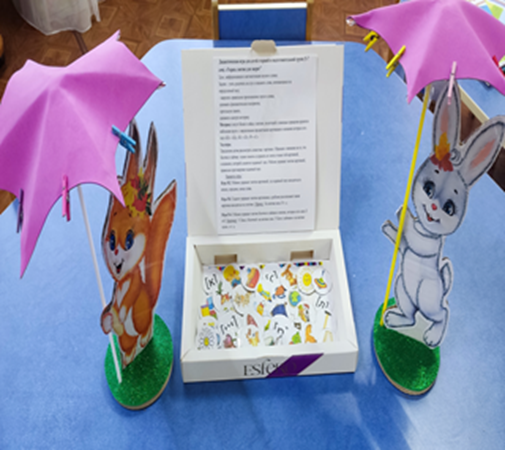 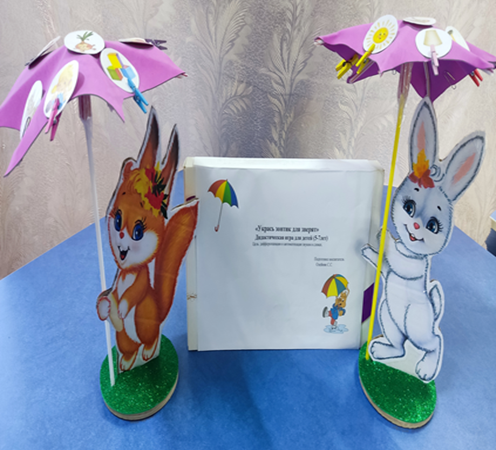 